Общие сведения об объектеНаименование (вид) объекта Муниципальное бюджетное дошкольное образовательное учреждение «Солгонский детский сад». Адрес объекта 662265, Красноярский край, Ужурский район, с. Солгон, ул. Харченко,7Сведения о размещении объекта:- отдельно стоящее здание 2 этажей, 1459,80  кв. мземельный участок 5259 кв. мГод ввода объекта в эксплуатацию: 1981 г.Дата последнего капитального ремонта нетНаименование собственника объекта: Муниципальное бюджетное дошкольное  образовательное учреждение «Солгонский детский сад».Юридический адрес организации (учреждения) 662265, Красноярский край, Ужурский район, с. Солгон, ул. Харченко,7Форма собственности объекта: оперативное управлениеПропускная способность объекта: 120 человек.Характеристика использования объектаСфера деятельности образованиеВиды оказываемых услуг ведение образовательной деятельности. Форма оказания услуг: (на объекте, с длительным пребыванием, в т.ч. проживанием, на дому, дистанционно) на объекте.Категории обслуживаемого контингента: детиКатегории обслуживаемых инвалидов: нет.Оценка доступности объектаПуть следования к объекту общественного транспорта: тротуарПуть следования к объекту от ближайшей остановки общественного транспорта:расстояние 300 мвремя движения (пешком) 3-5 мин.наличие пешеходного перехода и его характеристика: нерегулируемый  пешеходный переход.Перепады высоты в пути: даСостояние доступности объекта для инвалидов:Заключение о состоянии доступности объекта для инвалидов: территория и объект доступен для инвалидов.Заключение о состоянии доступности объекта для инвалидов: 100% доступности всех зон и помещений для всех категорий инвалидов нетРекомендации по адаптации основных структурных элементов объектаТребуемые мероприятия по адаптации объекта:Ожидаемый результат (по состоянию доступности) после выполнения работ по адаптации ДП-ВОсобые отметки5.1. Паспорт доступности объекта составлен на основании Акта обследования   объекта от "31" августа 2020 г. 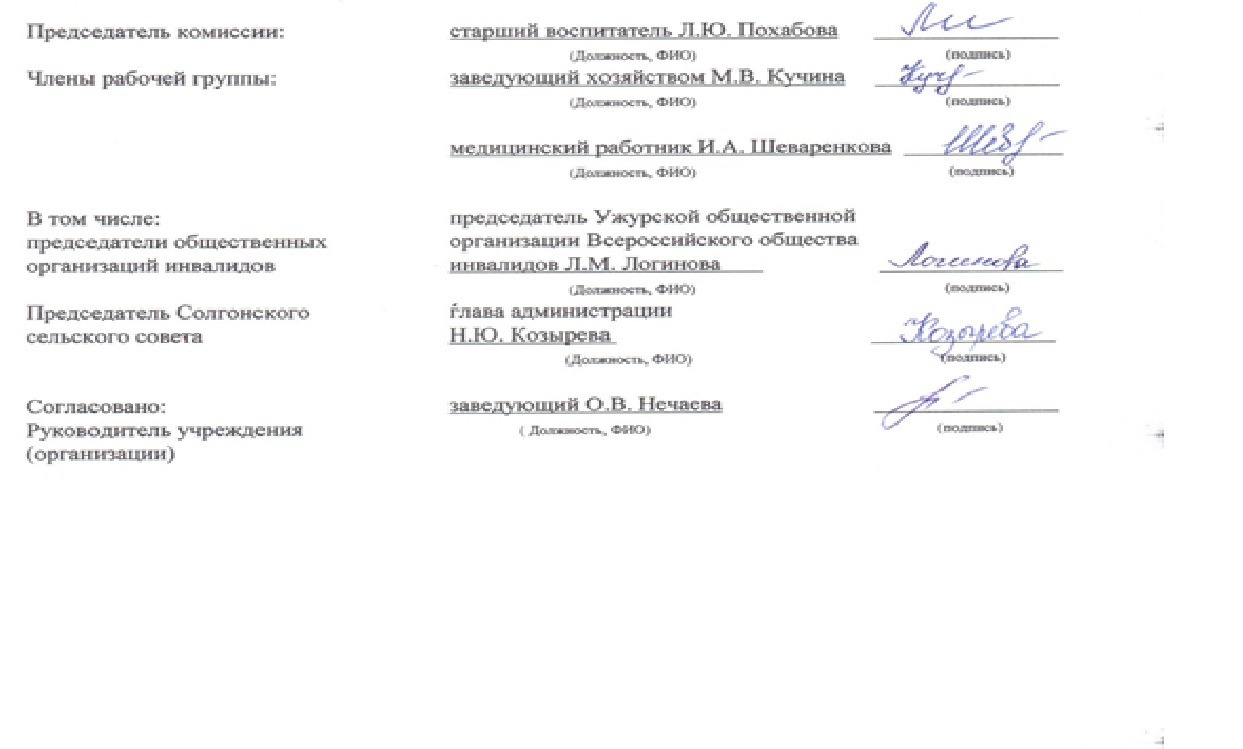 Паспорт доступности объекта заполняется в соответствии с приказом от 25 декабря 2012 года № 627 «Об утверждении методики, позволяющей объективизировать и систематизировать доступностьинвалидов и других маломобильных групп населения, с возможностью учета региональной специфики».Nп/пСтруктурно-функциональные зоны объектаСостояние доступности объекта1Территория, прилегающая к объектуДЧ-И (Г, С, У)2Вход в объектДЧ-И (Г, С, У)3Пути движения внутри объекта(в т.ч. пути эвакуации)ДЧ-И (Г, С, У)4Зона целевого назначения объекта ДЧ-И (Г, С, У)5Санитарно-гигиенические помещенияДЧ-И (Г, С, У)6Система информации и связиДУN п/пОсновные структурно-функциональные зоны объектаРекомендации по адаптации объекта(вид работы) <*>1Территория, прилегающая к зданию (участок)Установка  визуальной информации, тактильных обозначений2Вход (входы) в зданиеИзготовление и установка табличек на языке Брайля и написанных выпуклым шрифтом, установка звукового и светового маяка, установка пандуса3Путь (пути) движения внутри здания (в т.ч. пути эвакуации)Установка тактильных табличек, направляющих поручней и устройств4Зона целевого назначения здания (целевого посещения объекта)Установка тактильных табличек и направляющих полос5Санитарно-гигиенические помещенияУстановка опорных поручней, кнопки вызова, тактильных обозначений6Система информации на объекте (на всех зонах)Изготовление  и установка табличек7Пути движения к объекту (от остановки транспорта)Не нуждаютсяОбозначения и сокращенияФормы инвалидностиГк0 (ОДА)СУИнвалиды с нарушениями слухаИнвалиды, передвигающиеся на креслах-коляскахИнвалиды с нарушениями опорно-двигательного аппаратаИнвалиды с нарушениями зренияИнвалиды с нарушениями умственного развитияСостояние доступности объекта (зоны)ДПДЧДУ"ВИД"Доступно полностьюДоступно частичноДоступно условноВременно недоступноВариант организации доступности объекта(формы обслуживания)"А" "Б""ДУ”Доступность всех зон и помещений - универсальнаяДоступны специально выделенные участки и помещения Доступность условная: дополнительная помощь сотрудника, услугина дому, дистанционно"ВИД"Не организована доступностьВид работ по адаптации(в соответствии с классификатором)ТР подСтрКРРекОргТекущий ремонтПодготовка проектно-сметной документацииСтроительствоКапитальный ремонтРеконструкцияОрганизация альтернативной формы обслуживания и другие организационные мероприятияобъектови услуг в приоритетных сферах жизнедеятельности для